AP Biology	Biology Exploration Guide: Molecular Genetics #3Unit 5	BiotechnologyTo Think About:  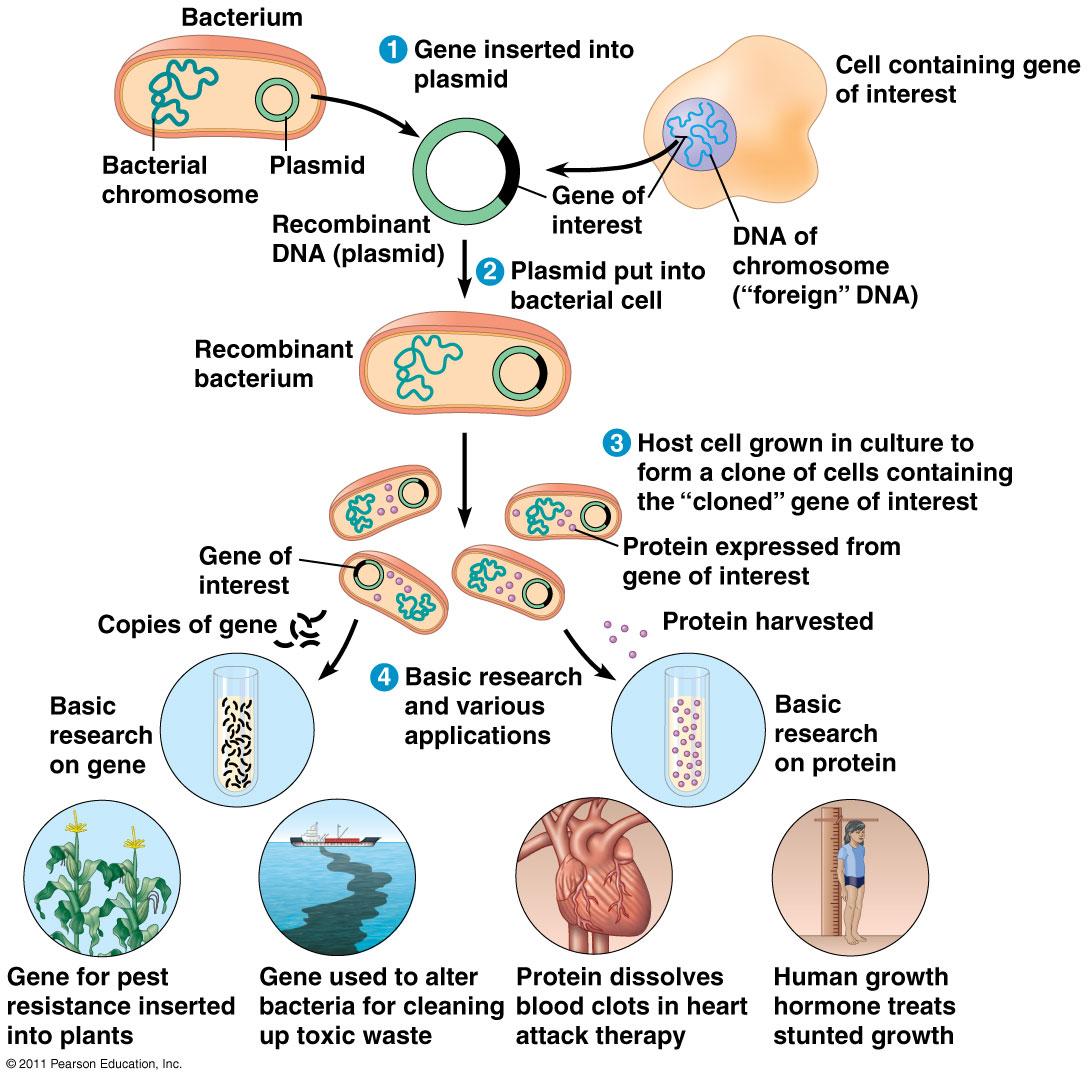 DNA cloning yields multiple copies of a gene or other DNA segmentDNA technology allows us to study the sequence, expression, and function of a geneThe practical applications of DNA technology affect our lives in many waysThe potential benefits and concerns of developing transgenic and genetically modified organisms for human purposes DNA cloning yields multiple copies of a gene or other DNA segmentDNA technology allows us to study the sequence, expression, and function of a geneThe practical applications of DNA technology affect our lives in many waysThe potential benefits and concerns of developing transgenic and genetically modified organisms for human purposes Read:  Chapter 20 Supplemental ReadingsOnline Tasks: Complete the masteringbiology.com activities for CH 20.Key Terms: Here is a list of key terms and concepts you will hear about and see during the chapter readings. Get to know them!Questions for Your BILL:Recombinant DNA TechnologyDefine the follow terminology: biotechnology, genetic engineering, recombinant DNA, gene cloning, Describe the natural function of restriction enzymes and explain how they are used in recombinant DNA technology. Using a drawing to explain how the creation of sticky ends on the restriction fragments by restriction enzymes is useful in producing a recombinant DNA molecule. Make a cartoon strip that outlines and explains step-by-step the procedures for engineering and cloning a eukaryotic gene (such as human insulin or human growth hormone) in a bacterial plasmid. Explain the rationale for including a gene for antibiotic resistance and a gene that codes for a hydrolytic enzyme (such as PGAL or arbinose in pGLO) in the plasmid. Explain the purpose of the polymerase chain reaction (PCR).  Why is it useful?Explain the function of the following in PCRTaq polymeraseprimers.thermal cycler.Explain what happens during each phase of a PCR cycle, and the temperature at which each phase occurs:Denaturation.Annealing.Elongation.Create a cartoon strip that outlines and explains step-by-step how to run a gel electrophoresis to analyze a series of DNA samples.  Where will the smallest fragments of DNA be found on a gel after it runs?  Where will the largest fragments be found?  How is the size of a particular fragment determined?Biotechnology Products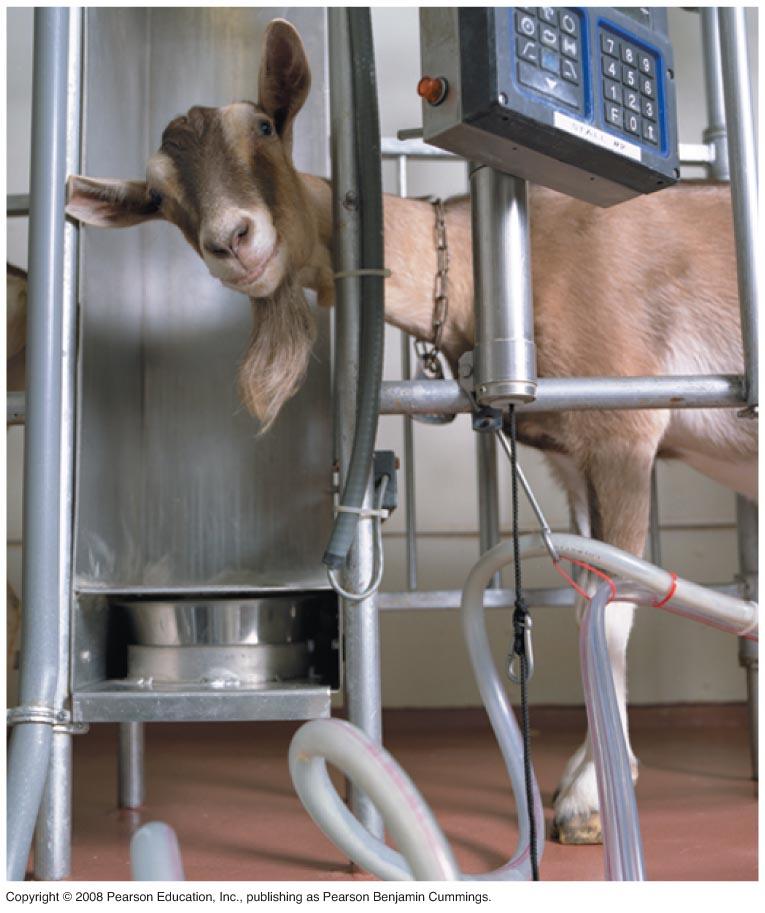 Distinguish between a transgenic animal and a cloned animal.Create a series of drawings and use your drawings to describe how nuclear transplantation was used to produce Dolly, the first cloned sheep.Explain why cloned animals are so likely to have defects.Distinguish between reproductive cloning and therapeutic cloning.What is pharming, how is it done, and what are its advantages over more conventional biotechnology approaches? Create a t-chart that lists the benefits and drawbacks to genetic modification of organisms.Gene TherapyDescribe the methods that are being used to introduce genes in human beings for gene therapy.Discuss and example of ex vivo and of in vivo gene therapy.GenomicsDistinguish between the genome and the proteome of a cell.What was the purpose of the Human Genome Project?  What is the goal of functional genomics.Summarize the difference between a short tandem repeat and a transposon.How does short tandem repeats (STR) profiling produce a DNA fingerprint?What is the purpose of a DNA “library”?  How can specific genes be retrieved from a DNA library?What are the differences between a genomic library and cDNA library?Explain why we would want to determine the base sequence of a piece of DNA.What are dideoxynucleotides?  Why are they used in DNA sequencing?Explain how the Sanger sequencing method works.How has sequencing technology advanced since the development of the process by Fred Sanger?  Give three examples.Explain the relationship between single nucleotide polymorphisms (“SNPs”) and restriction fragment length polymorphisms (“RFLPs”)?  How are they caused and why do they matter?Outline the steps involved in “knocking out” a gene in a bacterium and in an animal.  What are the uses for these methods?What is the purpose of a microarray?  Give an example of a real-world application of microarray analysis.Explain how the use of microarrays and bioinformatics aids in the study of genomics and proteomics.What are the goals of proteomics and bioinformatics? Give three examples of things that the biotechnology revolution has allowed us to do that couldn’t have been done at a prior point in human history.You will most likely need to do a bit of research to answer these questions:From a legal standpoint, how much information do you have a right to know about the genetically engineered nature of the food you eat and the products that you consume?From a legal standpoint, how much information do other people and entities have the right to know about your genome?From a legal standpoint, what sorts of genetically engineered technologies are individuals allowed to copyright?From a legal standpoint, what constraints are placed on the scientific establishment with regard to altering the genetic material of organisms?This one is for your own consideration:Consider the answers to the last five questions.  From a personal moral/ethical standpoint, how do you feel about those answers?Supplementary Resources:  Click the links below for more information to help you learn more about this lesson.InteractivesPearson’s BioCoach Activity: Restriction Enzyme Digestion of DNAUtah Learn Genetics: Virtual Lab – Gel ElectrophoresisUtah Learn Genetics: Virtual Lab – Polymerase Chain Reaction (PCR)Utah Learn Genetics: Transgenic MiceUtah Learn Genetics: Gene TherapyUtah Learn Genetics: CloningDNA Learning Center Online Lab: Bacterial Transformation DNA Learning Center Online Lab: DNA FingerprintingDNA Learning Center Online Lab: Restriction AnalysisNCBI (National Center for Biotechnology Information)Utah Learn Genetics: Virtual Lab – DNA Microarray Scitable by Nature: GenomicsNational Genome Research Institute – Human Genome ProjectNational Genome Research Institute – Home Genome Project – In DepthNational Center for Biotechnology Information (NCBI) – Bioinformatics Fact SheetNational Center for Biotechnology Information (NCBI) – Genome Mapping Fact SheetNational Center for Biotechnology Information (NCBI) – SNPsSumanas, Inc. Animation – Creating a DNA LibraryDNA Learning Center – Knockout GenesLecturesBozeman Biology’s “Molecular Biology” video. BiotechnologyPlasmidsKnock out genesEx vivo / In vivoRecombinant DNATransformation / TransgenicCloningGentically Modified Organism (GMO)Genetic EngineeringGenomic libraryNuclear transplantationGentically Modified Organism (GMO)DNA cloningPolymerase chain reaction (PCR)Restriction fragment length polymorphism (RFLP)Genetic profileRestriction enzymesGel electrophoresisRestriction fragment length polymorphism (RFLP)Short tandem repeats (STR)Restriction siteSouthern BlottingSingle nucleotide polymorphism (SNP)GenomicsSticky endsDNA sequencingSingle nucleotide polymorphism (SNP)ProteomicsVectorDNA microarrayGene therapyBioinformatics